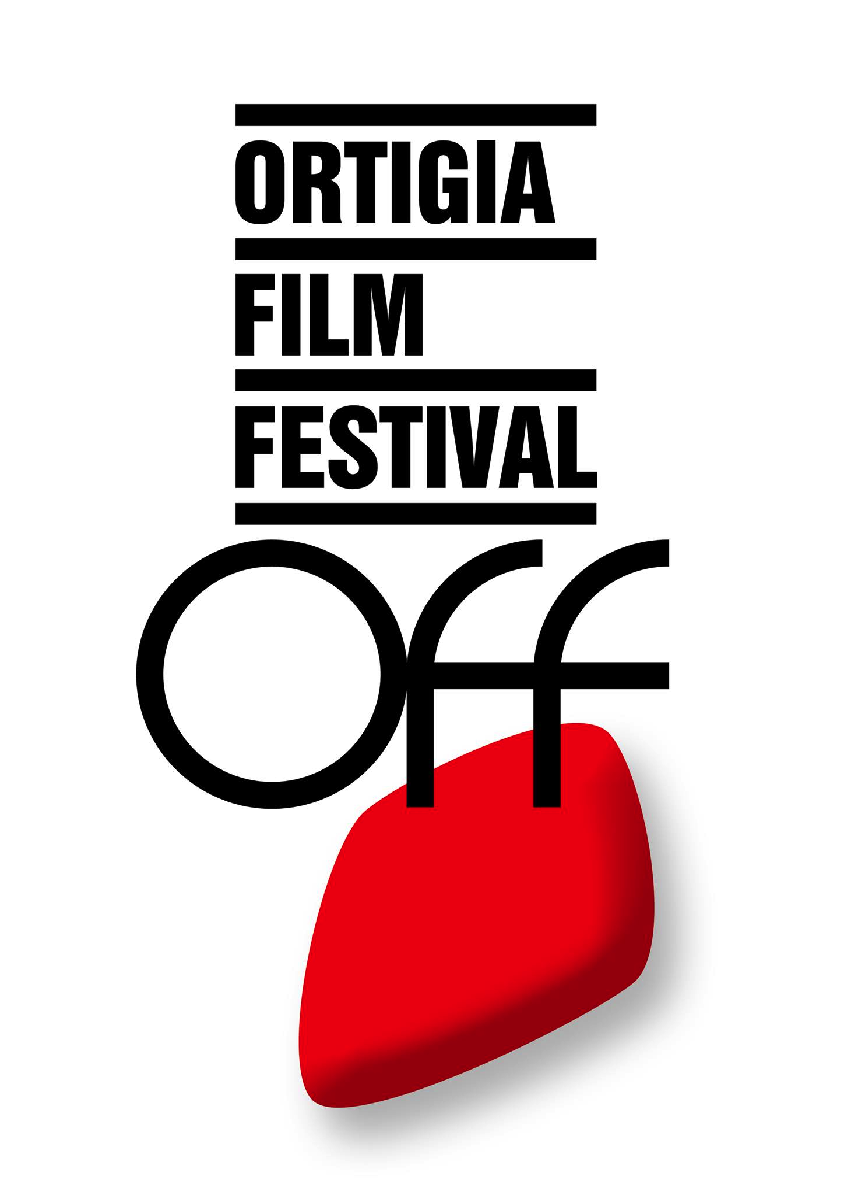 ORTIGIA FILM FESTIVALX Edizione. 9/15 Luglio 2018REGOLAMENTO1. ORGANIZZAZIONE E DATE DEL FESTIVALL’associazione culturale Sa.Li.Rò organizza ORTIGIA FILM FESTIVAL, che avrà luogo dal 9 al 15 Luglio 2018 a Siracusa. Principale obiettivo del festival è quello di proporsi come luogo d’incontro, promozione e diffusione delle cinematografie emergenti, con particolare attenzione ai giovani cineasti e agli indipendenti.2. SEZIONI DEL FESTIVAL#Sezione competitiva di Lungometraggi opere prime e seconde italiane.#Sezione Documentari sociali internazionali. Non competitiva.#Sezione competitiva cortometraggi internazionali. #Omaggi e retrospettive.#Programmi speciali.3. SEZIONE COMPETITIVA LUNGOMETRAGGISono ammessi al concorso film di fiction opere prime  e seconde di registi italiani,  terminati  dopo il  1 Gennaio 2017.  Non sono esclusi film che abbiano già avuto partecipazioni e premi in altri festival.La selezione dei film in concorso avviene a cura e a giudizio inappellabile della direzione artistica e del comitato di selezione del Festival. Le opere dovranno essere inviate, complete del materiale richiesto nel presente regolamento entro e non oltre il 10 Maggio 2018 (farà fede il timbro postale o la ricezione della mail). La Direzione del Festival nominerà una Giuria composta da esperti del settore cinematografico per  l’assegnazione dei seguenti premi: - Premio Miglior Film.- Premio Miglior Interprete.- Premio Siae Miglior Sceneggiatura.La giuria si riserva il diritto di assegnare eventuali menzioni speciali. - Premio del Pubblico miglior FilmIl premio del pubblico verrà attribuito in seguito alla votazione del pubblico presente in sala.4. SEZIONE DOCUMENTARI SOCIALI INTERNAZIONALI. NON COMPETITIVA Sono ammessi alla rassegna non competitiva, documentari sociali selezionati a cura e a giudizio inappellabile della direzione artistica e del comitato di selezione del Festival.  Documentari completati tra il 2017-18. Le opere dovranno essere inviate, complete del materiale richiesto nel presente regolamento, entro e non oltre il 10 Maggio 2018 (farà fede il timbro postale o la ricezione della mail).5. SEZIONE CORTOMETRAGGI. COMPETITIVASono ammessi al concorso, cortometraggi internazionali (italiani e stranieri) selezionati a cura e a giudizio inappellabile della direzione artistica e del comitato di selezione del Festival.  Cortometraggi completati tra il 2017-18. La durata massima richiesta è 15 minuti. Le opere dovranno essere inviate, complete del materiale richiesto nel presente regolamento, entro e non oltre il 10 Maggio 2018 (farà fede il timbro postale o la ricezione della mail).La Direzione del Festival nominerà una Giuria composta da esperti del settore cinematografico per  l’assegnazione dei seguente premio: - Premio Miglior Film.- Premio del Pubblico miglior cortometraggio.Il premio del pubblico verrà attribuito in seguito alla votazione del pubblico presente in sala.6. MODALITA’ D’ISCRIZIONE AL FESTIVAL  Per iscrivere le opere al Festival è richiesto un plico con il seguente materiale: - Entry form compilata e stampata (scaricabile dal sito www.ortigiafilmfestival.it) - Dvd o invio in streaming o piattaforma on line di trasferimento file, del film   (preferibilmente sottotitolato in altra lingua) - Sinossi - Scheda tecnico-artistica- Locandina in formato jpg, tif o pdf ad alta risoluzione- Bio-filmografia dell’autore- Per i lungometraggi si richiede il press kit- Foto del regista e foto del film7. TERMINI E SPEDIZIONE DELLE OPEREIl plico per l’iscrizione contenente il materiale richiesto dovrà essere spedito entro e non oltre il 10 Maggio 2018, farà fede il timbro postale o la ricezione della mail ai seguenti indirizzi:Via Posta:Ortigia Film FestivalASSOCIAZIONE CULTURALE SA.LI.RO’ VIA SAVOIA 10 – 96100 - SIRACUSAScrivere all’esterno della busta: PER ESCLUSIVO USO CULTURALE – NESSUN VALORE COMMERCIALE I DVD delle opere, anche se non selezionate, non verranno restituiti, ma entreranno a far parte dell’archivio del Festival che potrà farne uso a scopi culturali, fini di studio, catalogazione, segnalazione ad altri festival ecc. Farà fede il timbro postale di spedizione del plicoVia Mail:Inviare il materiale  video e il cartaceo debitamente compilato e firmato a: video@ortigiafilmfestival.itFarà fede la data di ricezione della mail.8. PROIEZIONE FILM SELEZIONATI Il calendario e gli orari delle proiezioni sono di esclusiva competenza della Direzione di ORTIGIA FILM FESTIVAL.8.1 Sezione Cortometraggi e Documentari: - Produzioni o autori dei film selezionati saranno contattati dalla segreteria organizzativa del Festival e dovranno inviare quanto prima i materiali richiesti al momento della comunicazione della selezione (foto di scena, testi, lista dialoghi, poster, trailer, clip ecc.)Quanto sopra richiesto, potrà essere usato nel nostro catalogo, programma di sala, all’interno del nostro sito web e verrà messo a disposizione dei media per promuovere i film selezionati.- Il materiale da pervenire in formato DVD, HD, Blu-Ray o DCP (decriptato) deve essere reso disponibile e dovrà pervenire al Festival entro e non oltre il 22 giugno 2018. Il supporto per la proiezione deve essere necessariamente in formato PAL. I supporti inviati in formato NTSC non verranno proiettati causa incompatibilità tecniche.8.2 Sezione lungometraggiProduzioni o autori dei film selezionati saranno contattati dalla segreteria organizzativa del Festival e dovranno inviare quanto prima i materiali richiesti al momento della comunicazione della selezione (foto di scena, testi, lista dialoghi, poster, trailer, clip ecc.)Quanto sopra richiesto, potrà essere usato nel nostro catalogo, programma di sala, all’interno del nostro sito web e verrà messo a disposizione dei media per promuovere i film selezionati.- Il materiale da pervenire in formato DVD, HD, Blu-Ray o DCP (decriptato) deve essere reso disponibile e dovrà pervenire al Festival entro e non oltre il 22 giugno 2018. Indicare modalità di reperimento della copia per la proiezione, preferibilmente sottotitolata in inglese o francese.9. NORME GENERALI9.1 Autori e produttori rispondono del contenuto delle proprie opere e dichiarano di aver adempiuto ogni obbligazione nei confronti di terzi derivante da diritti d’autore.9.2 Le spese di spedizione dei DVD sono a carico dei partecipanti. Inviando il DVD i presentatori accettano il presente regolamento in tutte le sue parti e si impegnano, in caso di selezione, ad accettare irrevocabilmente di far proiettare il film all’edizione 2018 del Festival.Le spese di spedizione delle copie di proiezione dei film selezionati sono parte a carico delproponente (invio) e parte a carico del Festival (restituzione).9.4 L’iscrizione di un film e l’invio della relativa copia implicano la piena accettazione del presente regolamento in italiano. Nel caso si verificassero delle controversie non dirimibili mediante l’applicazione del regolamento stesso; deciderà insindacabilmente il direttore artistico del festival. Il testo italiano del presente Regolamento farà fede in caso di contestazioni. Il Foro competente è il Foro di Siracusa.Ulteriori info e chiarimenti: segreteria@ortigiafilmfestival.it (si prega gentilmente di non usare questa mail per l’invio delle candidature).